110 學年度嘉義市林森國民小學辦理防災教育成果表  1-1.學校辦理校內防災教育主題活動及創意作為活動主題校慶(消防局)活動時間110.11.16對象林森國小師生人數495人內容:消防局防災教育宣導:抗震、防火的重要。內容:消防局防災教育宣導:抗震、防火的重要。內容:消防局防災教育宣導:抗震、防火的重要。內容:消防局防災教育宣導:抗震、防火的重要。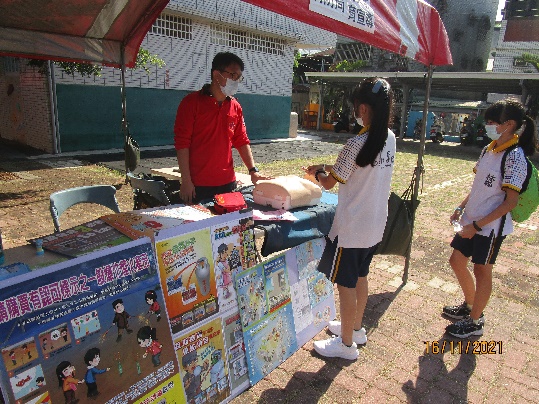 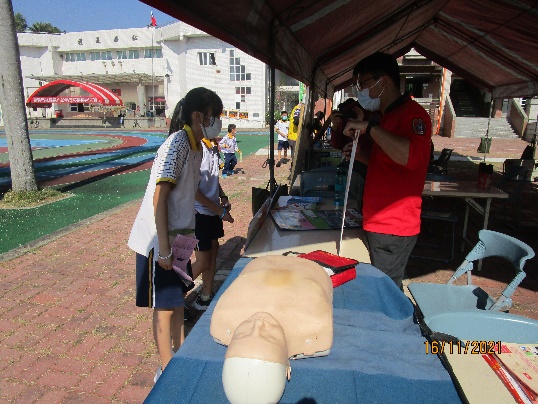 活動主題地震教育園區參訪活動時間111.1.19~1.20對象六年級師生人數95人內容:實地走訪地震園區，認識地震及動手操作建物構造的耐震度。內容:實地走訪地震園區，認識地震及動手操作建物構造的耐震度。內容:實地走訪地震園區，認識地震及動手操作建物構造的耐震度。內容:實地走訪地震園區，認識地震及動手操作建物構造的耐震度。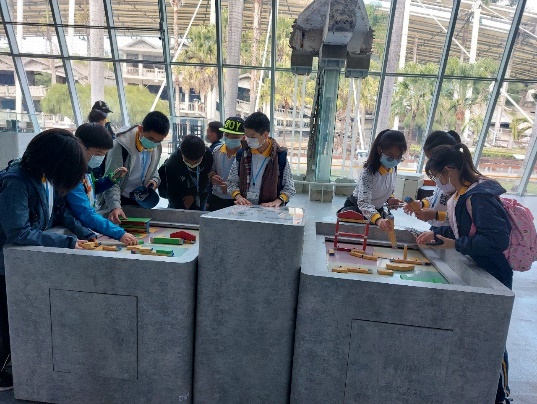 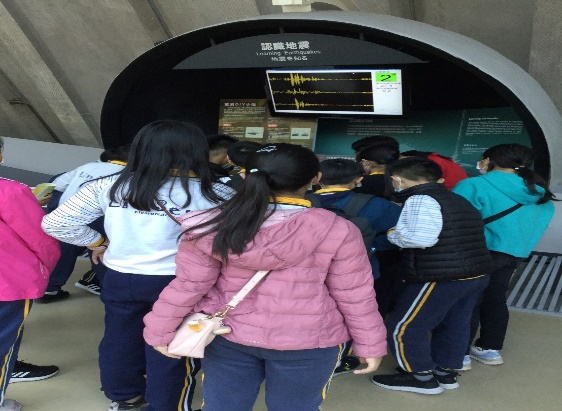 活動主題嘉義市農業試驗所活動時間111.3.9對象三年級師生人數100人內容:透由導覽解說及親身體驗，了解水資源的可貴及水土保持的重要性。內容:透由導覽解說及親身體驗，了解水資源的可貴及水土保持的重要性。內容:透由導覽解說及親身體驗，了解水資源的可貴及水土保持的重要性。內容:透由導覽解說及親身體驗，了解水資源的可貴及水土保持的重要性。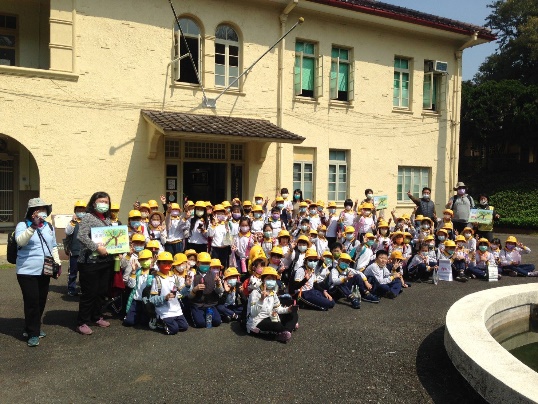 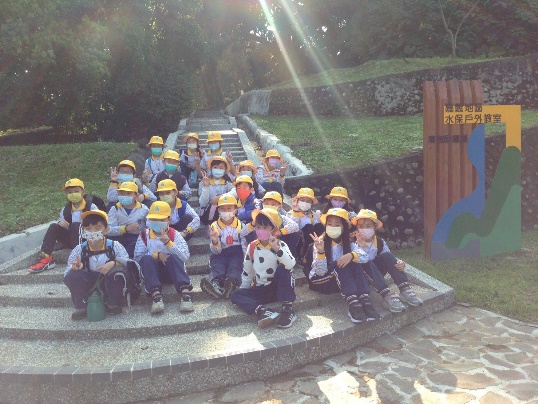 活動主題“地震!別怕!”互動書的旅行活動時間111.3.11~6.28對象全校師生人數200人內容: 1.每班輪流一星期，輪流日期張貼在封底。2.透由“地震!別怕!”防災互動書的翻閱，擬定檢視在家的地震防災應變計畫。內容: 1.每班輪流一星期，輪流日期張貼在封底。2.透由“地震!別怕!”防災互動書的翻閱，擬定檢視在家的地震防災應變計畫。內容: 1.每班輪流一星期，輪流日期張貼在封底。2.透由“地震!別怕!”防災互動書的翻閱，擬定檢視在家的地震防災應變計畫。內容: 1.每班輪流一星期，輪流日期張貼在封底。2.透由“地震!別怕!”防災互動書的翻閱，擬定檢視在家的地震防災應變計畫。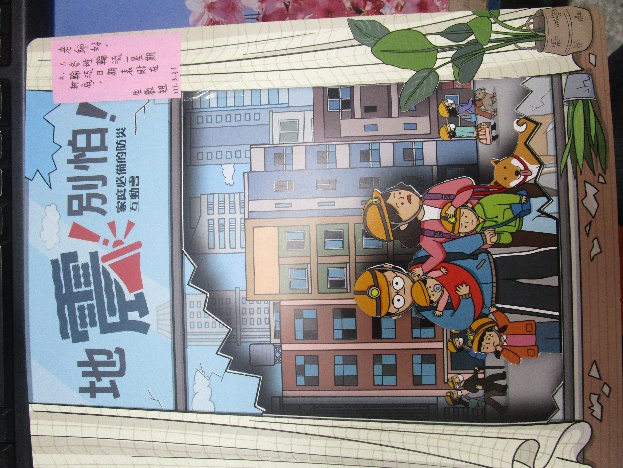 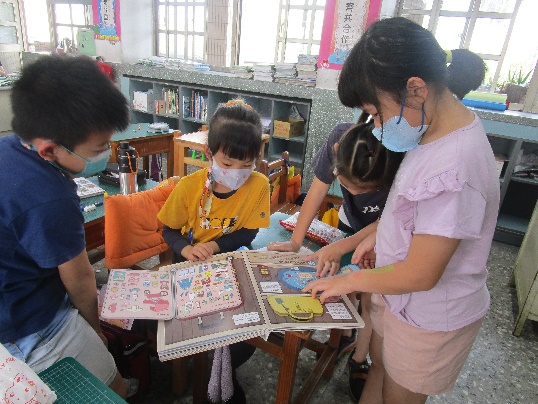 活動主題防災教育作品展活動時間111.5.9~5.13對象全校師生人數495人內容:防災繪畫作品，展示於同馨樓中廊，透由多元的繪畫主題，宣導防災的應變及措施。內容:防災繪畫作品，展示於同馨樓中廊，透由多元的繪畫主題，宣導防災的應變及措施。內容:防災繪畫作品，展示於同馨樓中廊，透由多元的繪畫主題，宣導防災的應變及措施。內容:防災繪畫作品，展示於同馨樓中廊，透由多元的繪畫主題，宣導防災的應變及措施。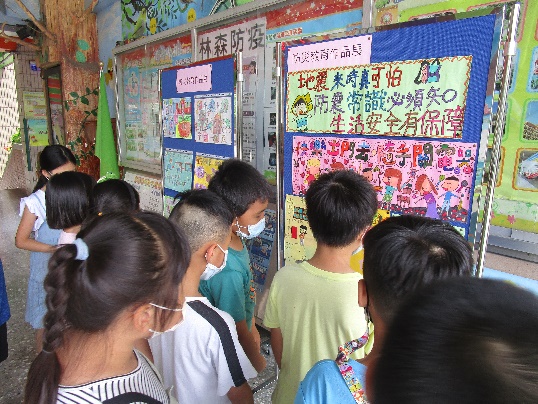 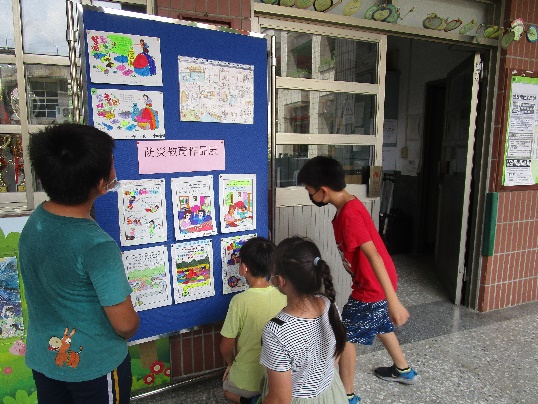 活動主題莫德納及BNT疫苗施打活動時間111.6.2對象學生人數271(校內)+121(校外)內容: 平時勤洗手、戴口罩、保持社交距離；莫德納及BNT疫苗施     打，預防新冠肺炎傳染病。內容: 平時勤洗手、戴口罩、保持社交距離；莫德納及BNT疫苗施     打，預防新冠肺炎傳染病。內容: 平時勤洗手、戴口罩、保持社交距離；莫德納及BNT疫苗施     打，預防新冠肺炎傳染病。內容: 平時勤洗手、戴口罩、保持社交距離；莫德納及BNT疫苗施     打，預防新冠肺炎傳染病。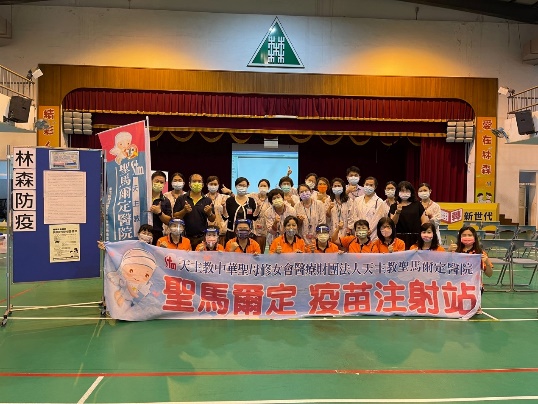 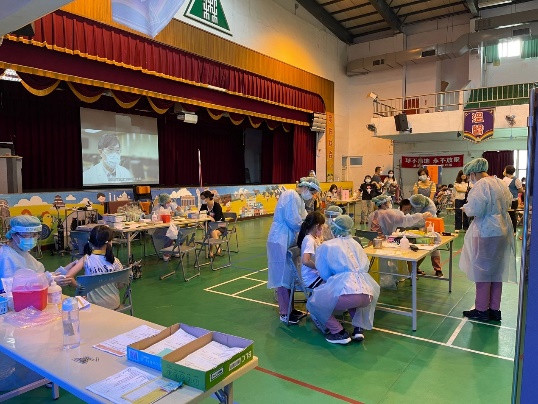 